1068 Budapest Városligeti fasor 38.T: 3433-880E-mail: ratkaiklub@mail.datanet.huwww.ratkaimartonklub.hu2015. januári műsorMinden kedves klubtagunknak és látogatónknak boldog új évet kívánunk! A 2014. év küszöbén szeretettel köszöntjük. Reméljük most is talál kedvére valót kínálatunkban. Az új évben lesznek régi és új műsoraink, új sorozatokat is indítunk, átalakítva, és felújítva a korábbiakat.Szeretnénk a régi műsorok mellett néhány meglepetéssel is szolgálni az elkövetkezendőkben. Ne feledje, a mi klubunk egy értéket felmutató, jó hangulatú hely!Szeretettel és értékes programokkal várjuk 2015-ben is!Kedves Klubtagok és Látogatók!Klubunk nehéz anyagi helyzete késztet minket arra, hogy kérjük a tagdíjak mielőbbi befizetését és reméljük a műsorok elnyerték tetszésüket és ismerőseik körében is népszerűsítik klubunkat és barátaikat is a klubtagok között köszönthetjük.Kedves Klubtagok és Vendégek!Folytatjuk az Aktív aranykor programot.Fitten kezdjük a hetet: Minden hétfőn reggel 11- 12,20-ig várja a mozogni vágyókat, fiatalokat és idősebbeket egyaránt, a Jóga Stúdió /Bp. XIII. Visegrádi u.23/ „kíméletes” és megértő edzővel. Részvételi díj alkalmanként 1000- Ft, klubkártyával 600- Ft, mely a helyszínen fizetendő.Kedvezmény klubtagoknak!Az ARC Stúdió natúr kozmetika 10% árengedményt ad a klubkártyát felmutatóknak, egyszeri alkalommal, a kezelés végösszegéből. Bejelentkezés telefonon./ARC Stúdió 1068. Budapest Benczúr utca 12. T: 20/9378-002/Néhány újítás:A PATIKA MAGAZIN KÖZÖNSÉGKLUBJA a magazin kiadója, a Galenus Kiadó jóvoltából ezentúl díjmentesen látogatható! Köszönjük!Új sorozatot indítunk APÁK ÉS FIÚK  címmel, melyben művész családokat, apákat, fiúkat, anyákat, lányokat mutatunk be. Folytatjuk a környékünket bemutató sétákat, az idén a Városligetet járjuk be avatott kísérővel, dr. Duló Károly filmrendezővel.13-án /kedden/ du. 5 órakor:HULLAN BEA képeinek kiállításaOlajfestményein egy egyéni, sajátos stílust alakított ki, ami nem behatárolható, kép- a képben. A tájképeken megjelenik a Balaton, a borvidékek, Toscana dombjai, Velence. Közös bennük: az utak ábrázolása és keresése. Fontos, hogy vidám, derűs hangulatú képeket varázsoljon a néző elé.Megnyitja: Szabó Sipos BarnabásMegtekinthető január 30-ig munkanapokon 9 és 18 óra között.15-én /csütörtökön/ du. 6 órakor :A PATIKA MAGAZIN KÖZÖNSÉGKLUBJAHónapról hónapra a Patika Magazin közönségtalálkozó keretében beszélgessünk az egészségről, az egészségtudatos életmódról, a megelőzés fontosságáról, és adott esetben a betegségekről. Várjuk az érdeklődőket! Dr. Szarvasházy Judit főszerkesztőA belépés díjtalan!20-án /kedden/ du. 6 órakor:St. Martin baráti klub sok zenével és meglepetéssel.A klub havonta várja a művészt szerető közönséget.22-én /csütörtökön/ du. 6 órakor:APÁ ÉS FIÚKVendégünk Nógrádi Tóth István és fia Tóth IstvánBeszélgetés sok zenével.27-én/ du. 5 órakor:!!!!Szarajevótól az Isonzóig címmel az I. Világháború emlékhelyeiről tart előadást:  dr.Tóth Ágnes és dr.Végh Róbert A Bicske Barátok Egyesületével közös rendezvény29-én /csütörtökön/ du. 6 órakor:GITÁREST A RÁTKAIBANHázigazda: Bernáth Ferenc
„Artisjus” és „Pro Cultura Minoritatum Hungariae” díjas gitárművész-gitártanárA MŰSORVÁLTOZTATÁS JOGÁT FENNTARTJUK!MŰSORAINK TAGDÍJKÁRTYÁVAL, VAGY NAPIJEGGYEL LÁTOGATHATÓK!ÉVES TAGDÍJ: .Napijegy ára: .Tisztelt Adományozók!Köszönjük mindazoknak, akik 2013-ban jövedelemadójuk 1%-ával támogatták klubunkat. A személyi jövedelemadóról szóló törvény 2015-ben is mindnyájunknak jogot ad arra, hogy a befizetett adónk 1 %-ával magunk rendelkezzünk. Ebben az évben is számítunk a segítségére! Amennyiben Ön a Rátkai Márton Klub támogatása mellett dönt, úgy rendelkező nyilatkozatára az alábbi adószámot írja: Adószámunk: 19002756-1-42.A Rátkai Márton Klub kulturális egyesület nevében, ezúton is köszönjük:Az egyesület választmánya.Kányádi Sándor: Ballag már

Ballag már az esztendő,
vissza-visszanézve,
nyomában az öccse jő,
vígan fütyörészve.

Beéri az öreget
s válláról a terhet
legényesen leveszi,
pedig még csak gyermek.

Lépegetnek szótlanul
s mikor éjfél eljő,
férfiasan kezet fog
Múlttal a Jövendő.A Rátkai Márton Klub kulturális egyesület működését az Nemzeti Erőforrás Minisztérium, a Területi Művelődési Intézmények Egyesülete, a LOOK Gallery és a Patika Magazin támogatja.Médiatámogató a KONTAKT Rádió.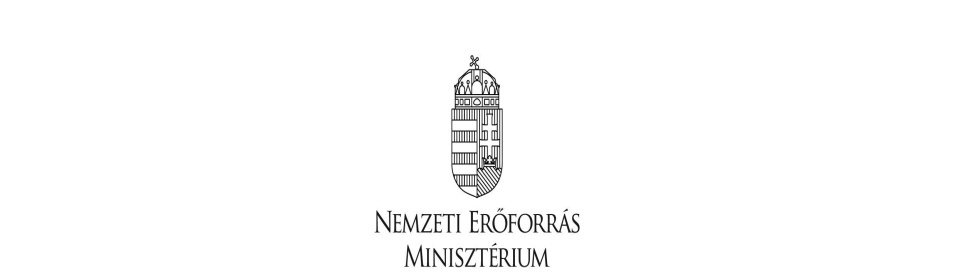 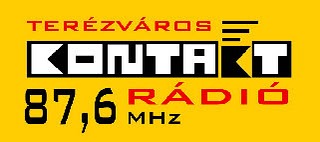 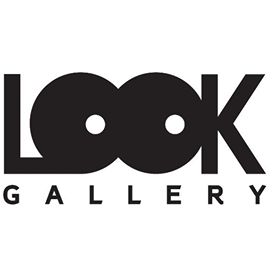 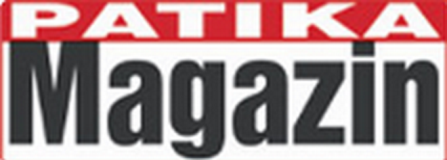 